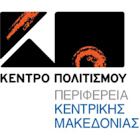 Δ Ε Λ Τ Ι Ο   Τ Υ Π Ο ΥΝίκος Πορτοκάλογλου«Με επίσημο ένδυμα» Το Κέντρο Πολιτισμού Περιφέρειας Κεντρικής Μακεδονίας και ο Οργανισμός Μεγάρου Μουσικής Θεσσαλονίκης  παρουσιάζουν τον τραγουδοποιό Νίκο Πορτοκάλογλου με Επίσημο Ένδυμα. Η βραδιά «Με επίσημο ένδυμα» είναι μια ανατρεπτική καλλιτεχνική πρόταση του Κέντρου Πολιτισμού Περιφέρειας Κεντρικής Μακεδονίας που συνδυάζει Συμφωνική ορχήστρα, με εναλλακτικούς καλλιτέχνες και σκιαγραφεί το καλλιτεχνικό τους πορτραίτο. Παρουσιάστηκε  πρώτη φορά στην Θεσσαλονίκη, τον Οκτώβριο του 2019, με πρώτο καλεσμένο τον Σταμάτη Κραουνάκη και δύο χρόνια μετά το επίσημο ένδυμα φόρεσε ο Πάνος Μουζουράκης. Φέτος την σκυτάλη παίρνει ο εξαιρετικός τραγουδοποιός Νίκος Πορτοκάλογλου. Και το δικό του Επίσημο Ένδυμα θα «ράψει» με μεγάλη φροντίδα ο Θανάσης Κολαλάς και θα το πλαισιώσει με ταλαντούχους καλλιτέχνες της πόλης μας. Μια μουσική βραδιά, με αγαπημένα τραγούδια του Νίκου Πορτοκάλογλου αλλά και με τα τραγούδια που αγαπάει και τον καθόρισαν ως καλλιτέχνη.   Συντελεστές:ΜOYSA Συμφωνική Ορχήστρα Νέων Μεγάρου Μουσικής ΘεσσαλονίκηςΔιεύθυνση ορχήστρας: Κωνσταντίνος ΔημηνάκηςΕνορχηστρώσεις: Παναγιώτης Κοσμίδης, Κωνσταντίνος Παγιάτης, Κωνσταντίνος ΔημηνάκηςΣκηνοθετική - Καλλιτεχνική επιμέλεια: Αθανάσιος ΚολαλάςΤραγούδι: Νίκος ΠορτοκάλογλουΣυμμετέχουν: Ελένη Δημοπούλου, Νίκος ΚύρτσοςΚαι η Χορωδία του Μουσικού Σχολείου Θεσσαλονίκης Διδασκαλία Χορωδίας: Αγγελική ΚρίσιλαΚυριακή 27 Νοεμβρίου 2022 στις 21:00  Παραγωγή: Κέντρο Πολιτισμού Περιφέρειας Κεντρικής ΜακεδονίαςΣε συμπαραγωγή με τον Οργανισμό Μεγάρου Μουσικής ΘεσσαλονίκηςΤιμές εισιτηρίων:Α’ Πλατεία 35, 30 €B’ Πλατεία 30, 25 €Θεωρεία 25 €Εξώστης 15 €Φοιτητικά, Ανέργων, +65, ΑΜΕΑ 10€Εισιτήρια από τη www.viva.gr και τα φυσικά σημεία πώλησης: WIND, Public, MediaMarkthttps://www.viva.gr/tickets/music/me-episimo-endyma-nikos-portokaloglou/?fbclid=IwAR1egXXYfjh6l-KAlmoqWUhVmNudcI3HRg2SEuj3q4jC70_xVFyIjaI2p00ΧΟΡΗΓΟΙ ΕΠΙΚΟΙΝΩΝΙΑΣ: ΕΡΤ3, 102 FM, 9.58 FM, ΕΡΤ ΣΕΡΡΕΣ, TV100, FM 100, FM 100.6, ΜΑΚΕΔΟΝΙΑ, MAKTHES.GR,ΤΥΠΟΣ ΘΕΣΣΑΛΟΝΙΚΗΣ, PARALLAXI, ΜΑΚΕΔΟΝΙΑ, MAKTHES.GR, ΤΥΠΟΣ ΘΕΣΣΑΛΟΝΙΚΗΣ, PARALLAXI, POLIS MAGAZINO, THESSTODAY, THES.GR, CITYPORTAL, KARFITSA, COSMOPOLITI.COM, ΚΟΥΛΤΟΥΡΟΣΟΥΠΑ, METROPOLIS95.5, VELVET 96.8, ZOO 90.8, METROSPORT, REPUBLICRADIO.GR, TRANZISTOR, SHOOK RADIO 104.4, GRTIMES.GR,VORIA.GR, V WOMAN, REAL, OPEN, DION, AVATONPRESSΥπεύθυνη επικοινωνίας:Λεμονιά Βασβάνη 6936801099Για πληροφορίες : www.kepo.gr2310 6025992310 421059